NATIONAL PARTNERSHIPAGREEMENT ON LEGAL ASSISTANCE SERVICESGovernments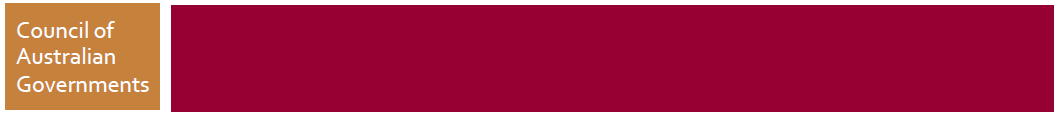 An agreement betweenthe Commonwealth of Australia andthe States and Territories, being:New South WalesVictoriaQueenslandWestern AustraliaSouth AustraliaTasmaniathe Australian Capital Territorythe Northern TerritoryThis Agreement will facilitate access to justice for disadvantaged people in Australia through the delivery of legal assistance services.National PartnershipAgreement on Legal Assistance ServicesINTERGOV ERNME NTAL	AG R E E M E N TON	FEDER AL	FI NANCIAL	R E L A T I O N SPRELIMINARIESThis National Partnership Agreement (the Agreement) is created subject to the provisions of the Intergovernmental Agreement on Federal Financial Relations (IGA FFR) and should be read in conjunction with that Agreement and its Schedules, which provide information in relation to performance reporting and payment arrangements under the IGA FFR.In entering this Agreement, the Commonwealth and the States and Territories:recognise that they have mutual interest in working together to improve access to justice and resolve legal problems for the most disadvantaged people in Australia and maximise service delivery through the effective and efficient use of available resources; andare committed to progressing issues that affect the legal assistance sector and support the principles of the National Strategic Framework for Legal Assistance.This Agreement:seeks to improve the targeting of legal assistance services to people facing disadvantage who have the greatest legal needs, including people experiencing, or at risk of, family violence;supports a holistic approach to addressing legal need through collaboration with, and coordinated service delivery between, legal and non-legal sectors, including by delivering appropriate and timely services to best meet people’s legal needs;aims to empower and build resilience within the community to resolve legal problems; andsets out arrangements for the delivery of Commonwealth-funded legal assistance services by legal aid commissions and community legal centres.This Agreement seeks to support a national legal assistance sector. While the terms of this Agreement apply only to Commonwealth funding for legal aid commissions and community legal centres, the principles set out in this Agreement are relevant for the broader sector, including Indigenous legal assistance providers and family violence prevention legal services.This Agreement also provides funding for the Commonwealth’s share of the wage increases arising from Fair Work Australia’s decision on 1 February 2012 to grant an Equal Remuneration Order in the Social and Community Services (SACS) sector. The Commonwealth’s commitment includes providing funding for its share of the wage increases for in-scope programmes. This funding will contribute to assisting the SACS sector with increased wage costs arising from recent Pay Equity Orders.PART 1 — FORMALITIESParties to this AgreementThis Agreement is between the Commonwealth of Australia (the Commonwealth) and the States and Territories (the States).Term of this AgreementThis Agreement will commence as soon as the Commonwealth and one other Party sign the Agreement and will expire on 30 June 2020, or on final performance reporting against the performance benchmarks and milestones. This Agreement may be terminated earlier or extended as agreed in writing by the Parties.PART 2 — OBJECTIVE, OUTCOMES AND OUTPUTSObjectiveThe objective of this Agreement is a national legal assistance sector that is integrated, efficient and effective, focused on improving access to justice for disadvantaged people and maximising service delivery within available resources.OutcomesThis Agreement will facilitate achievement of the following outcomes:legal assistance services are targeted to priority clients with the greatest legal need;legal assistance service providers collaborate with each other, governments, the private legal profession and other services, to provide joined-up services to address people’s legal and related problems;legal assistance services are appropriate, proportionate and tailored to people’s legal needs and levels of capability;legal assistance services help people to identify their legal problems and facilitate the resolution of those problems in a timely manner before they escalate; andlegal assistance services help empower people to understand and assert their legal rights and responsibilities and to address, or prevent, legal problems.OutputsThe objective and outcomes of this Agreement will be achieved through:the delivery of efficient and effective legal assistance services within each State;participation by the States and the legal assistance sector in collaborative service planning, with guidance provided in Schedule A; andprovision of Commonwealth SACS supplementation to Eligible Service Providers impacted by the Pay Equity Orders.PART 3 — ROLES AND RESPONSIBILITIES OF EACH PARTYTo realise the objective and outcomes of this Agreement, each Party has specific roles and responsibilities, as outlined below.Roles of the CommonwealthThe Commonwealth agrees to be accountable for the following roles and responsibilities:providing a financial contribution to the States for the delivery of legal assistance services by legal aid commissions and community legal centres;monitoring and assessing performance in the delivery of legal assistance services under this Agreement to ensure that outputs are delivered and outcomes are achieved within the agreed timeframes;providing national guidance, oversight and support for collaborative service planning (Schedule A);specifying Commonwealth priorities and eligibility principles for the delivery of legal assistance services under this Agreement (Schedule B); andproviding a forum to facilitate information sharing with the States regarding best practice delivery of legal assistance services.Separate to this Agreement, the Commonwealth will administer the Expensive Commonwealth Criminal Cases Fund, under which legal aid commissions can apply, pursuant to guidelines, for reimbursement of legal costs incurred in expensive, complex Commonwealth criminal cases.Roles of the StatesThe States agree to be accountable for the following roles and responsibilities:administering Commonwealth funding for the delivery of legal assistance services by legal aid commissions and community legal centres, in accordance with the Commonwealth priorities at Schedule B;in 2015-16 and 2016-17, distributing Commonwealth funding for the delivery of legal assistance services by specific community legal centres listed in Schedule C;determining the methodology for the distribution of Commonwealth funding for the delivery of legal assistance services by community legal centres (except for the funding referred to in clause 14(b)), informed by the outcomes of collaborative service planning;from 2017-18, distributing defined funding to community legal centres for family law services and family violence related services; ensuring that the Commonwealth supplementation for the SACS sector is distributed only to Eligible Service Providers, as defined in the National Partnership Agreement on Pay Equity for the SACS sector, through a clear and fair process that is consistent with the principles of procedural fairness set out in Schedule B of the SACS National Partnership Agreement;undertaking collaborative service planning, including meetings with the legal assistance sector, to improve coordination between service providers in the planning and delivery of services, with reference to the guidance at Schedule A;facilitating surveys of legal aid commission and community legal centre clients;monitoring and assessing the delivery of legal assistance services under this Agreement; andreporting to the Commonwealth on the delivery of legal assistance services under this Agreement, as set out in Part 4 – Performance Monitoring and Reporting.Shared rolesThe Parties share the following roles and responsibilities:endorsing the methodology for the distribution of Commonwealth funding in 2015-16 and 2016-17 to specific community legal centres listed in Schedule C;participating in biannual jurisdictional forums with legal assistance sector representatives, established and coordinated by States, to consider issues affecting the legal assistance sector, share best practice service delivery models and strengthen networks between service providers;agreeing the methodology for surveys of legal aid commission and community legal centre clients and a set of national survey questions, with the States to facilitate the surveys in accordance with clause 14(g) of this Agreement;meeting biannually on a bilateral basis with the Commonwealth to discuss the operation of this Agreement; andconducting evaluations and reviews of services and outputs delivered in accordance with Part 6 of this Agreement.The Parties will meet the requirements of Schedule E, clause 26 of the IGA FFR by ensuring that prior agreement is reached on the nature and content of any events, announcements, promotional material or publicity relating to activities under this Agreement, and that the roles of both Parties will be acknowledged and recognised appropriately.PART 4 — PERFORMANCE MONITORING AND REPORTINGPerformance indicatorsProgress towards the objective and outcomes of this Agreement will be informed with reference to the following performance indicators:the proportion of representation services delivered to priority clients. For reporting purposes, the States will report on a subset of priority clients comprising: children and young people (up to 24 years); people experiencing financial disadvantage; Indigenous Australians; older people (aged over 65 years); people experiencing, or at risk of, family violence; people residing in rural or remote areas; people who are culturally and linguistically diverse; and people with a disability or mental illness;the proportion of clients receiving quality services that are delivered appropriately to match clients’ legal needs and levels of capability, as measured through client surveys;for legal aid commissions only, the number of facilitated resolution processes and the percentage of processes that result in a held conference reaching full or partial settlement of matters;from 2017-18, for community legal centres, the number of services delivered to clients experiencing or at risk of family violence, including the number of representation services, legal advices, duty lawyer services, and legal tasks, andthe number of legal assistance services delivered (comprising: information and referral; legal advice; legal task; duty lawyer services; dispute resolution; court/litigation and other representation; and community legal education), disaggregated by service type and law type.Performance benchmarksThe Parties agree to meet the following performance benchmarks:for legal aid commissions, 95% or more of representation services are delivered to people experiencing financial disadvantage – to be achieved by each State in each six month period from 1 July 2015 onwards;for community legal centres, 85% or more of total representation services are delivered to people experiencing financial disadvantage – to be achieved by each State in aggregate across all community legal centres in each six month period between 1 July 2015 and 30 June 2017; andfor community legal centres, 90% or more of total representation services are delivered to people experiencing financial disadvantage – to be achieved by each State in aggregate across all community legal centres in each six month period from 1 July 2017 onwards.MilestonesThe Parties agree to meet the following milestones:endorsement of the methodology for Commonwealth funding in 2015-16 and 2016-17 to specific community legal centres listed in Schedule C – upon signing this Agreement;report on the distribution of Commonwealth funding to community legal centres that outlines:the community legal centres that will receive funding in the relevant funding period – annually from 2015-16;the State and Commonwealth funding profile for each community legal centre, separately identifying funding from a Public Purpose Fund (or equivalent), where applicable – annually from 2015-16;the funding period (which may be longer than one year) – annually from 2015-16; the provision of Commonwealth SACS supplementation to Eligible Service Providers impacted by the Pay Equity Orders – annually from 2015-16; andthe distribution of defined funding to community legal centres and the supporting evidence for that distribution, including relevant evidence of legal need, relevant capability or expertise of community legal centres receiving funding and how the distribution was informed by collaborative service planning practices – annually from 2017-18.development of a Project Plan setting out how the collaborative service planning process will be implemented by 1 July 2016 – once in 2015-16;implementation of collaborative service planning and provision of a progress report against the Project Plan – once in 2015-16;conduct collaborative service planning – annually from 2016-17 – including:use of quality data sources as an evidence base to identify priority client groups and their locations;participation in collaborative service planning meetings; andprovision of a report on key outcomes resulting from the service planning process;facilitate two surveys of legal aid commission clients and two surveys of community legal centre clients, using standardised questions developed by the Parties, to assess whether services are tailored to meet clients’ legal needs and capability levels – one survey per year from 2016-17, with a summary of survey results provided to the Commonwealth; andconduct a case study within the sector of a service being delivered in a more effective, efficient or innovative way to better meet clients’ legal needs and capability levels, and/or resolve legal problems in a timely way – one case study per year, with a summary of the case study provided to the Commonwealth, from 2016-17.Reporting arrangementsThe States will provide six-monthly reports to the Commonwealth demonstrating, in accordance with Table 1:performance against the relevant milestones for reporting periods specified in Table 1; andfrom the March 2016 report onwards, performance against indicators and benchmarks for the previous six month period (January to June for September report, July to December for March report).When reporting on the relevant indicators and benchmarks, States will report separately on the services delivered by legal aid commissions and community legal centres. For services delivered by community legal centres, performance information is to be aggregated to the State level.Table 1 summarises the performance indicators, benchmarks and milestones States are required to report for each six-month period.Table 1: Reporting arrangementsThe States will also provide the Commonwealth with a final report due by 30 September 2020:including the conduct and outcomes of collaborative service planning in 2019-20 in accordance with clause 19(e);including the summary of a case study, conducted in 2019-20 in accordance with clause 19(g);including a summary of client survey results, for a survey conducted in 2019-20 in accordance with clause 19(f);demonstrating for the six month period (July to December 2019) performance against the indicators and benchmarks in accordance with clauses 17 and 18; anddemonstrating for the six month period (January to June 2020) performance against the indicators and benchmarks in accordance with clauses 17 and 18.Where existing systems do not facilitate the collection of data required to be reported under this Agreement, the Parties will agree the proxies to be used for those items (or the item not reported)          until such time as systems are implemented to record those items.PART 5 — FINANCIAL ARRANGEMENTSFinancial contributionsThe Commonwealth will provide a total financial contribution to the States of $1305.492 million in respect of this Agreement, comprising:$1070.651 million for legal aid commissions;$175.372 million for community legal centres;$37.599 million for specific community legal centres listed in Schedule C; and$21.870 million for SACS supplementation for community legal centres.The Commonwealth’s estimated financial contribution to the operation of this Agreement, made through National Partnership payments to the States paid in accordance with Schedule D — Payment Arrangements of the IGA FFR, is shown in Table 2.The Commonwealth’s financial contribution will be allocated between the States using evidence-based funding allocation models from 2015-16.The first payment of defined funding in 2017-18 will be made on written agreement of all Parties to the variation of this Agreement to include that funding. The Commonwealth’s financial contribution will not be reduced where the States secure funding from other activity partners through innovative and collaborative partnerships.Table 2: Estimated Commonwealth financial contribution for legal assistance services2Use of Commonwealth fundsCommonwealth legal aid commission funding will be used for Commonwealth law matters only, except:where State law matters relating to the safety or welfare of a child are connected with family law proceedings;where State law matters relating to a person’s safety are connected with family law proceedings; orin discrete assistance or community legal education, regardless of whether the matter relates to Commonwealth or State laws.The use of Commonwealth funding for the delivery of legal assistance services by legal aid commissions and community legal centres under this Agreement will be informed by outcomes of collaborative service planning and the Commonwealth priorities and eligibility principles in Schedule B.PaymentsSubject to the States meeting the requirements set out in Part 4 – Performance Monitoring and Reporting and in clauses 33 to 38 below, the Commonwealth will make six-monthly payments to the States for the delivery of legal assistance services undertaken under this Agreement. The total estimated financial contribution for each six month period would be equal to half of the Commonwealth’s estimated financial contribution to each State in the relevant financial year, and is expected to be paid in July and January for each financial year, subject to clauses 35, 37 and 38.Commonwealth payments in 2015-16 for legal assistance services will be made subject to the States providing performance reports demonstrating that relevant milestones have been met, in accordance with Table 1.Commonwealth payments from 2016-17 for legal assistance services delivered by legal aid commissions will be made subject to the States providing performance reports, in accordance with Table 1:demonstrating that the performance benchmark at clause 18(a) and relevant milestones have been met; andproviding information against the performance indicators.For the performance benchmark at clause 18(a), six-monthly payments between 2016-17 and2019-20 will be made on a pro rata basis where the State delivers at least 90% but less than 95% of representation services to people experiencing financial disadvantage, subject to all other performance requirements for the relevant reporting period being met. For example, where the State delivers 90% of representation services to people experiencing financial disadvantage, a payment of 90% of legal aid commission funding for the relevant reporting period will be made, subject to all other performance requirements for the relevant reporting period being met. Where the State delivers 95% or more of representation services to people experiencing financial disadvantage, the full six-monthly payment will be made, subject to all other performance requirements for the relevant reporting period being met.Commonwealth payments from 2016-17 for legal assistance services delivered by community legal centres (including payments for community legal services listed in Schedule C and Commonwealth SACS supplementation) will be made on a six monthly basis subject to the States providing performance reports, in accordance with Table 1:demonstrating that the relevant performance benchmarks at clause 18(b) or (c) and relevant milestones have been met; andproviding information against the performance indicators.For the performance benchmark at clause 18(b), six-monthly payments between 2016-17 and 2017-18 will be made in full where the State delivers 85% of representation services to people experiencing financial disadvantage in aggregate, subject to all other performance requirements for the relevant reporting period being met.For the performance benchmark at clause 18(c), six-monthly payments between 2018-19 and 2019-20 will be made on a pro rata basis where the State delivers, in aggregate, at least 85% but less than 90% of representation services to people experiencing financial disadvantage, subject to all other performance requirements for the relevant reporting period being met. For example, where the State delivers 85% of representation services to people experiencing financialdisadvantage, a payment of 85% of total community legal centre funding for the relevant reporting period will be made, subject to all other performance requirements for the relevant reporting period being met. Where the State delivers 90% or more of representation services to people experiencing financial disadvantage in aggregate, the full six-monthly payment will be made, subject to all other performance requirements for the relevant reporting period being met.Project management riskHaving regard to the agreed estimated costs of delivering Commonwealth legal assistance services, a State will not be required to pay a refund to the Commonwealth if the actual cost of delivering the services is less than the agreed funding provided. Similarly, the States bear all risk should the costs of delivering legal assistance services exceed the agreed funding provided. The Parties acknowledge that this arrangement provides the maximum incentive for the States to deliver projects cost effectively and efficiently.PART 6 — GOVERNANCE ARRANGEMENTSEnforceability of this AgreementThe Parties do not intend any of the provisions of this Agreement to be legally enforceable.However, that does not lessen the Parties’ commitment to this Agreement.Review of this AgreementIn accordance with clause E23 of the IGA FFR, this Agreement is time limited. To assess the degree to which the agreed objective, outcomes and outputs have been achieved, and inform decisions regarding the appropriate treatment following its expiry, a review of the Agreement will be scheduled to be completed approximately 18 months prior to its expiry.In reviewing this Agreement, the Parties should consider:the States’ progress towards achieving the objective, outcomes and outputs;whether legal assistance services are effective, efficient and appropriate, including whether the services represent value for money, which will be informed by the cost of service delivery, among other things;the appropriateness of the objective, outcomes, outputs, performance indicators, performance benchmarks, milestones and reporting arrangements; andthe outcomes of the Reform of the Federation White Paper.Subject to the outcomes of the review, the Parties should consider if further funding beyond the term of this Agreement is required to continue the delivery of Commonwealth-funded legal assistance services. If the Parties agree that further funding beyond the expiry of this Agreement is required, they will consider this issue when framing their budgets, noting that the necessary policy and budget authority, including in relation to new policy reforms, are subject to the outcomes of budget processes at both the Commonwealth and State levels.Variation of this AgreementThis Agreement may be amended at any time by agreement in writing by all the Parties.A Party to this Agreement may terminate their participation in the Agreement at any time by notifying all the other Parties in writing.DelegationsThe Commonwealth Attorney-General is authorised to agree and amend Schedules to this Agreement on behalf of the Commonwealth and to certify that performance against the benchmarks and milestones specified under this Agreement has been achieved, so that payments may be made.Respective State Ministers with portfolio responsibility for legal assistance are authorised to agree and amend Schedules to this Agreement on behalf of their State or Territory.The Commonwealth Attorney-General may delegate the assessment of performance against the benchmarks and milestones and the authorisation of related payments to senior Commonwealth officials, having regard to the financial and policy risks associated with those payments.Dispute resolutionAny Party may give notice to other Parties of a dispute under this Agreement.Officials of relevant Parties will attempt to resolve any dispute in the first instance.If a dispute cannot be resolved by officials, it may be escalated to the relevant Ministers and if necessary, the relevant Ministerial Council.InterpretationFor the purposes of this Agreement:Defined funding is Commonwealth funding provided to community legal centres to be used for family law services and family violence related services, from 2017-18, as set out in Table 2.Discrete assistance means information, referral, legal advice, non-legal support and legal task. Family violence related services are services provided by a community legal centre to assist a client to deal with issues arising from or connected with family violence, as defined in section 4AB of the Family Law Act 1975 (Cth). This may include, but is not limited to, legal issues such as family law, intervention orders, child protection matters, housing, credit and/or debt, social security, mental health and employment, and referral to and coordination with other relevant support services.Financial disadvantage means a person who does not have the means to pay for their legal representation without incurring serious financial difficulty, including a person who:is in receipt of Centrelink benefits as their main source of income; orsatisfies a means test applied by a legal aid commission; oris exempt from the legal aid means test, such as a person seeking merits review of decisions about eligibility for Commonwealth military entitlements or military compensation payments and children; orhas an income equal to or below the Henderson Poverty Line; orcannot access finances temporarily due to circumstances outside of their control. For example, a person experiencing, or at risk of, family violence who cannot access finances without risk to their personal safety or the safety of others.Legal assistance sector includes community legal centres, family violence prevention legal services, Indigenous legal assistance providers and legal aid commissions.Representation services are where a legal assistance service provider has carriage of a matter in an ongoing, representative capacity and include dispute resolution, court/tribunal and other representation services. To assist with reporting purposes:for community legal centres, until such time as a new data reporting system(s) is implemented:for clause 17(a) the Community Legal Services Information System fields ‘medium casework’ and ‘major casework’ align with this definition;for clauses 18(b) and 18(c), the Community Legal Services Information System field ‘major casework’ aligns with this definition; andfor legal aid commissions, for clauses 17(a) and 18(a) the term ‘grant of aid’ aligns with this definition.Types of legal assistance services are defined in the National Legal Assistance Data Standards Manual 2015 (version 1).The Parties have confirmed their commitment to this agreement as follows:Signed for and on behalf of the Commonwealth of Australia byThe Honourable Malcolm Turnbull MPPrime Minister of the Commonwealth of Australia[Day] [Month]  [Year]Signed for and on behalf of the State of New South Wales bySigned for and on behalf of the State of Victoria byThe Honourable Gladys Berejiklian MPPremier of the State of New South Wales[Day] [Month]  [Year]The Honourable Daniel Andrews MLAPremier of the State of Victoria[Day] [Month] [Year]Signed for and on behalf of the State of Queensland bySigned for and on behalf of the State of Western Australia byThe Honourable Annastacia Palaszczuk MPPremier of the State of Queensland[Day] [Month] [Year]The Honourable Mark McGowan MLAPremier of the State of Western Australia[Day] [Month]  [Year]Signed for and on behalf of the State of South Australia bySigned for and on behalf of the State of Tasmania byThe Honourable Jay Weatherill MPPremier of the State of South Australia[Day] [Month]  [Year]The Honourable Will Hodgman MPPremier of the State of Tasmania[Day] [Month] [Year]Signed for and on behalf of the Australian Capital Territory bySigned for and on behalf of theNorthern Territory byAndrew Barr MLAChief Minister of the Australian Capital Territory[Day] [Month] [Year]The Honourable Michael Gunner MLA Chief Minister of the Northern Territory of Australia[Day] [Month] [Year]Schedule ACollaborative service planningNATIONAL	PART NERSHIP	A G R E E M E N T	O N LEGAL	AS SISTA NCE	SER V I C E SThis schedule provides guidance on the elements of collaborative service planning.OVERVIEWA1	Under this Agreement, the Parties will work together with the legal assistance sector to coordinate and maximise the reach of services and to ensure that services are directed where they are most needed.A2	The outcomes of collaborative service planning will inform the distribution of Commonwealth and State funding to community legal centres within each jurisdiction. This process will facilitate a holistic and objective approach to decision-making about the distribution of this funding.ELEMENTS OF COLLABORATIVE SERVICE PLANNINGA3	There are two key elements of the service planning process.Evidence and analysis of legal needA4	The first element of service planning is that the States use an evidence base to identify priority clients and the geographic locations in which people have the highest levels of legal need. This will enable the States to identify and analyse evidence of disadvantage, as a proxy for legal need, and target legal assistance services within their jurisdiction accordingly.A5	The States could develop a new evidence base, or could use existing evidence bases.The evidence used should, at minimum, include:the Census and/or socio-economic data produced by the Australian Bureau of Statistics;information from the Law and Justice Foundation of New South Wales.A6	To identify and analyse data, the States could use reports or tools including, but not limited to:community profiles used by local councils that include demographic data;the Legal Needs Assessment Framework and Toolkit produced by the National Association of Community Legal Centres;reports that include demographic and socio-economic analysis using relevant indicators by geographic spread;other local and relevant data from regional planning reports, crime statistics and information on debt recovery.Collaborative service planning meetingsA7	The second element of service planning is that the States will conduct collaborative service planning meetings, the frequency of which is expected to be twice a year but is to be agreed with the Commonwealth, to promote discussion of strategies for the delivery of services within their jurisdiction.A8	The States will invite representatives from:the relevant State/Territory government;the Commonwealth; andlegal aid commissions, community legal centres and Indigenous legal assistance providers.Service planning meetings could also include representatives from other legal or non-legal service providers or organisations.A9	Using evidence and analysis of legal need, service planning meetings should consider, at minimum:the different locations of services delivered by legal aid commissions, community legal centres and Indigenous legal assistance providers within the jurisdiction;the mix of legal assistance services available;strategies to achieve proportionate service responses—for example that, where practicable, services are appropriate to clients’ legal needs and levels of capability;the coordination of community legal education at a State/Territory level; andthe efficiency and effectiveness of service delivery models.A10    Discussions should consider strategies to streamline services and reduce any unnecessary duplication, including but not limited to:more efficient and effective ways of using available resources;reallocating resources;changing service delivery approaches;adjusting triage practices;collaborating or co-locating with other service providers;consolidating outreach services and/or locations;sharing telephone helplines and websites; andmerging administrative functions.Schedule BCommonwealth priorities and eligibility principlesNATIONAL	PART NERSHIP	A G R E E M E N T	O N LEGAL	AS SISTA NCE	S E R V I C E SThis  schedule  provides  guidance  on  the  prioritisation  of  legal  assistance services delivered by legal aid commissions and community legal centres.PRIORITY CLIENTSB1	The legal assistance priority client groups recognise people whose capability to resolve legal problems may be compromised by circumstances of vulnerability and/or disadvantage. People who fall within the priority client groups are more likely to experience legal problems, less likely to seek assistance and/or less able to access services for a range of reasons.B2	Legal assistance service providers should focus their services on people experiencing financial disadvantage.B3	Where appropriate, legal assistance service providers should also plan and target their services to people who fall within one or more of the priority client groups (in alphabetical order):children and young people (up to 24 years);Indigenous Australians;older people (aged over 65 years);people experiencing, or at risk of, family violence;people experiencing, or at risk of, homelessness;people in custody and prisoners;people residing in rural or remote areas;people who are culturally and linguistically diverse;people with a disability or mental illness;people with low education levels; andsingle parents.B4	The list of priority client groups is for guidance only and is not exhaustive. Service providers are not excluded from assisting clients that fall outside these groups.COMMONWEALTH SERVICE PRIORITIESB5	The use of Commonwealth funding provided under this Agreement by legal aid commissions and community legal centres should be broadly consistent with the principles and service priorities set out in this Schedule, where applicable.General principlesB6	Commonwealth funding should be directed to the delivery of front-line services and focused on meeting the legal needs of priority clients.B7	Commonwealth funding should not be used to lobby governments or to engage in public campaigns. Lobbying does not include community legal education or where a legal assistance service provider makes a submission to a government or parliamentary body to provide factual information and/or advice with a focus on systemic issues affecting access to justice.B8	Legal assistance service providers should deliver timely intervention services to resolve clients’ legal problems sooner, or prevent them from arising altogether.B9	Family or civil law disputes should be resolved through alternative dispute resolution processes rather than through litigation, where appropriate.B10	Legal assistance service providers should consider whether other services (legal as well as non-legal) may be relevant to a client’s needs and make referrals to these services where appropriate. Suitable collaborative arrangements should be established for this purpose.Family law prioritiesB11	Family law services should focus on:matters involving allegations of family violence;matters where the safety or welfare of children are at risk;matters involving complex issues about the living arrangements, relationships and financial support of children; andassisting people with property settlement matters if they are experiencing financial disadvantage or are at risk of homelessness.B12	For legal aid commissions, the representation of children in family law proceedings and family dispute resolution processes should also be a focus.Civil law prioritiesB13	Legal assistance service providers should focus on assisting people with civil law problems that are likely to have a significant adverse impact if not resolved. For example, where there are implications for a person’s safety, health and wellbeing, access to government benefits and pensions, or homelessness status.B14	Key Commonwealth civil law areas are listed below (in alphabetical order):bankruptcy matters;consumer law matters;employment matters;extradition matters;human rights and anti-discrimination matters;insurance law matters;migration matters; andsocial security law matters (including matters relating to military entitlements and military compensation claims).B15	The list of Commonwealth civil law areas is for guidance only. Legal assistance service providers should consider how to best meet civil law need collectively (arising from Commonwealth or State laws), within available resources.B16	Legal assistance service providers should respond collectively to emerging civil law issues identified through service planning, such as providing legal help for victims of natural disasters.Commonwealth criminal law prioritiesB17	Commonwealth criminal law services should focus on:matters where the defendant is a child;matters where the defendant is being charged with a criminal offence for which a sentence of imprisonment is likely to apply should the defendant be found guilty; andassisting persons being detained in custody.COMMONWEALTH ELIGIBILITY PRINCIPLESB18	This section sets out the Commonwealth’s directions for assessing the financial eligibility of applicants for Commonwealth-funded representation services.B19	Legal assistance service providers should consider the financial status of prospective clients when providing representation services to ensure that intensive services are provided to financially disadvantaged clients.B20    Legal assistance service providers may seek client contributions to improve their financial sustainability and to fund additional front-line services.B21	Applicants should be exempt from legal aid commission means tests when seeking the merits review of decisions about eligibility for Commonwealth military entitlements or military compensation payments.B22    In assessing an applicant’s eligibility, legal aid commissions should disregard any of a person’s property that is subject to a restraining order or confiscation order under the Proceeds of Crime Act 2002 (Cth) or is likely to be covered by such an order.Legal aid commission means testsB23	Legal aid commissions apply a means test to determine the financial eligibility of applicants.The key features of this means test are set out below.Income testB24    The income test will generally be satisfied where an applicant is in receipt of Centrelink benefits as their main source of income.B25	The test may also be satisfied if the applicant’s income is below an eligibility threshold after deductions are made for income tax, housing costs and support provided to dependents. The Commonwealth’s preference is for income thresholds to be referrable to an established measure of disadvantage, such as the Henderson Poverty Line.B26    It is at the discretion of legal aid commissions to set thresholds for financial eligibility.Assets testB27	The assets test will generally be satisfied if the total value of an applicant’s assets is below an eligibility threshold. Exemptions are made for allowable assets, which include an amount of equity in the applicant’s principal place of residence, a motor vehicle, tools of the trade and household goods.B28    It is at the discretion of legal aid commissions to set the eligibility threshold and exemptions for allowable assets.Client contributionsB29 Where an applicant’s income or assets are above the eligibility threshold, legal aid may still be granted with contributions from the applicant based on their financial capacity and/or the estimated cost of the legal matter.General discretionB30	Legal aid commissions may exercise discretion in special circumstances to grant legal aid to a person who does not satisfied its means test.Schedule CSpecific community legal centresNATIONAL	PART NERSHIP	A G R E E M E N T	O N LEGAL	AS SISTA NCE	SER V I C E SThis schedule specifies the community legal centres that will receive guaranteed Commonwealth funding in 2015-16 and 2016-17.LIST OF COMMUNITY LEGAL CENTRESC1	Table 1 sets out the minimum amount of Commonwealth funding that will be provided to specific community legal centres, subject to clauses C2 and C3. This Schedule does not prevent the States from providing additional funding to the community legal centres listed in this Schedule.C2	A State may withhold Commonwealth funding to a community legal centre listed in this Schedule if that community legal centre ceases to operate, fails to comply with reasonable reporting requirements established by a State, and/or ceases to deliver legal assistance services in accordance with this Agreement.C3	A State must obtain agreement in writing from the Commonwealth to withhold funding under clause C2 and to redirect that funding to other community legal centres in that State.Table 1: Commonwealth financial contribution for specific community legal centresPerformance indicators, benchmarks and milestonesReporting periodReporting periodReport due dateReporting for 2015-16 estimated financial contributionsReporting for 2015-16 estimated financial contributionsReporting for 2015-16 estimated financial contributionsReporting for 2015-16 estimated financial contributionsEndorsement of the methodology for the distribution of Commonwealth funding to community legal centres listed in Schedule C (clause 19(a)).N/AN/AN/A – signature of this Agreement constitutes endorsementProject Plan on collaborative service planning (clause 19(c)); and2015-162015-1630 September 2015Report  on  the  distribution  of  community  legal centre funding (clause 19(b)).2015-162015-16Reporting for 2016-17 estimated financial contributionsReporting for 2016-17 estimated financial contributionsReporting for 2016-17 estimated financial contributionsReporting for 2016-17 estimated financial contributionsPerformance indicators (clause 17);July to Dec 2015July to Dec 201531 March 2016Performance benchmarks (clause 18); andJuly to Dec 2015July to Dec 2015Progress report on the implementation of collaborative service planning (clause 19(d)).2015-162015-16Performance indicators (clause 17);Jan to June 2016Jan to June 201630 September 2016Performance benchmarks (clause 18); andJan to June 2016Jan to June 2016Report on the distribution of community legal centre funding (clause 19(b)).2016-172016-17Performance indicators, benchmarks and milestonesReporting periodReporting periodReport due dateReporting for 2017-18 estimated financial contributionsReporting for 2017-18 estimated financial contributionsReporting for 2017-18 estimated financial contributionsReporting for 2017-18 estimated financial contributionsPerformance indicators (clause 17);Performance indicators (clause 17);July to Dec 201631 March 2017Performance benchmarks (clause 18);Performance benchmarks (clause 18);July to Dec 2016Conduct, and provide a summary on, a case study within the sector (clause 19(g)); andConduct, and provide a summary on, a case study within the sector (clause 19(g)); and2016-17Collaborative service planning (clause 19(e)).Collaborative service planning (clause 19(e)).2016-17Performance indicators (clause 17);Performance indicators (clause 17);Jan to June 201730 September 2017Performance benchmarks (clause 18);Performance benchmarks (clause 18);Jan to June 2017Facilitate and provide a summary on, a client survey (clause 19(f)); andFacilitate and provide a summary on, a client survey (clause 19(f)); and2016-17Report on the distribution of community legal centre funding (clause 19(b))Report on the distribution of community legal centre funding (clause 19(b))2017-18Reporting for 2018-19 estimated financial contributionsReporting for 2018-19 estimated financial contributionsReporting for 2018-19 estimated financial contributionsPerformance indicators (clause 17);July to Dec 201731 March 2018Performance benchmarks (clause 18);July to Dec 2017Conduct, and provide a summary on, a case study within the sector (clause 19(g)); and2017-18Collaborative service planning (clause 19(e)).2017-18Performance indicators (clause 17);Jan to June 201830 September 2018Performance benchmarks (clause 18);Jan to June 2018Facilitate, and provide a summary on, a client survey (clause 19(f)); and2017-18Report on the distribution of community legal centre funding (clause 19(b))2018-19Reporting for 2019-20 estimated financial contributionsReporting for 2019-20 estimated financial contributionsReporting for 2019-20 estimated financial contributionsPerformance indicators (clause 17);July to Dec 201831 March 2019Performance benchmarks (clause 18);July to Dec 2018Conduct, and provide a summary on, a case study within the sector (clause 19(g)); and2018-19Collaborative service planning (clause 19(e)).2018-19Performance indicators (clause 17);Jan to June 201930 September 2019Performance benchmarks (clause 18);Jan to June 2019Facilitate, and provide a summary on, a client survey (clause 19(f)); and2018-19Report on the distribution of community legal centre funding (clause 19(b))2019-20($ million)2015-162016-172017-182018-192019-20TotalEstimated total budget250.942257.144261.514265.880270.0121305.492New South Wales74.64876.62577.75778.82179.811387.662Legal aid commissions63.20864.07264.82265.58366.248323.933Community legal centres6.8657.8539.0169.1379.26942.139Community legal centres (Schedule C)4.2044.204---8.409Community legal centres  - defined funding3.2713.3293.3929.992SACS0.3710.4960.6480.7720.9023.189Community legal centres total11.4412.55312.93513.23813.56363.729Victoria57.57959.15860.14861.13162.056300.072Legal aid commissions47.91248.64249.28749.93950.518246.298Community legal centres5.4246.0856.8366.9387.04632.329Community legal centres (Schedule C)3.6523.652---7.304Community legal centres  - defined funding3.0713.1143.1609.344SACS0.5910.7790.9541.1401.3324.796Community legal centres total9.66710.51610.86111.19211.53853.774Queensland50.06051.40152.37253.32854.239261.400Legal aid commissions41.69142.45643.14843.85044.493215.638Community legal centres4.8695.3315.7125.8125.91927.644Community legal centres (Schedule C)2.5122.512---5.023Community legal centres  - defined funding2.2662.3012.3396.906SACS0.9881.1021.2461.3651.4886.189Community legal centres total8.3698.9459.2249.4789.74645.762Western Australia29.02129.85130.54731.30932.047152.775Legal aid commissions23.48024.03024.53825.05325.534122.635Community legal centres2.3292.4783.5233.6003.68015.611Community legal centres (Schedule C)2.7182.718---5.435Community legal centres  - defined funding1.7461.7661.7875.299SACS0.4940.6250.7400.8901.0463.795Community legal centres total5.5415.8216.0096.2566.51330.140South Australia19.48319.78920.04720.31220.559100.190Legal aid commissions15.69915.87916.03416.19116.32680.129Community legal centres0.3480.4112.4182.4442.4728.092Community legal centres (Schedule C)3.1883.188---6.377Community legal centres  - defined funding1.2311.2441.2573.732SACS0.2480.3110.3640.4330.5041.860Community legal centres total3.7843.914.0134.1214.23320.061Tasmania7.2747.3037.3917.4797.56137.008Legal aid commissions5.7475.8045.8535.9035.94529.252Community legal centres0.8300.7830.9440.9520.9614.471Community legal centres (Schedule C)0.5970.597---1.193Community legal centres  - defined funding0.4520.4560.4601.367SACS0.1000.1190.1420.1680.1950.724Community legal centres total1.5271.4991.5381.5761.6167.756Centre Name2015-162016-17TotalNew South WalesNew South WalesNew South WalesNew South WalesCentral Coast Community Legal Centre$389,185$389,185$778,370Far West Community Legal Centre$456,515$456,515$913,030HIV/AIDS Legal Centre$92,458$92,458$184,916Kingsford Legal Centre$276,260$276,260$552,520Macquarie Legal Centre$437,553N/A$437,553Mid-North Coast Community Legal Centre$313,950$313,950$627,900Mt Druitt and Area Community Legal Centre$259,661N/A$259,661Northern Rivers Community Legal Service$452,290$452,290$904,580Public Interest Advocacy Centre$120,000$120,000$240,000Redfern Legal Centre$217,191$217,191$434,382Shoalcoast Community Legal Centre$417,264$417,264$834,528South West Sydney Legal Centre$428,976$428,976$857,952Welfare Rights Centre (NSW)$343,191$343,191$686,382Western Sydney Community Legal CentreN/A$697,214$697,214New South Wales Total$4,204,494$4,204,494$8,408,988Centre Name2015-162016-17TotalVictoriaVictoriaVictoriaVictoriaBrimbank Melton Community Legal Centre$226,647$226,647$453,294Broadmeadows Community Legal Service$241,777N/A$241,777Casey Cardinia Community Legal Service$281,997$281,997$563,994Consumer Action Law Centre$270,918$270,918$541,836Darebin Community Legal Centre$177,138$177,138$354,276Eastern Community Legal Centre$401,770$401,770$803,540Loddon Campaspe Community Legal Centre$207,387$207,387$414,774Murray Mallee Community Legal Service$454,004$454,004$908,008Northern CLCN/A$241,777$241,777Inner Melbourne Community Legal$209,643$209,643$419,286Justice Connect – Victoria$154,883$154,883$309,766Springvale Monash Legal Service$422,620$422,620$845,240Western Community Legal Centre Ltd (formerly Wyndham Legal Service Inc.)$234,018$234,018$468,036Whittlesea Community Legal Service$232,736$232,736$465,472Youthlaw (Vic)$136,307$136,307$272,614Victoria Total$3,651,845$3,651,845$7,303,690QueenslandQueenslandQueenslandQueenslandAboriginal and Torres Strait Islander Women’s Legal Services North Queensland$173,488$173,488$346,976Cairns Community Legal Centre$340,341$340,341$680,682Gold Coast Community Legal Centre and Advice Bureau$393,697$393,697$787,394Youth and Family Service (YFS)$187,247$187,247$374,494Pine Rivers Community Legal Service$206,086$206,086$412,172South West Brisbane Community Legal Centre$133,103$133,103$266,206Suncoast Community Legal Service$107,653$107,653$215,306Taylor Street Community Legal Centre$253,163$253,163$506,326Tenants Queensland$69,580$69,580$139,160Townsville Community Legal Service$306,583$306,583$613,166Basic Rights Queensland$340,687$340,687$681,374Queensland Total$2,511,628$2,511,628$5,023,256Western AustraliaWestern AustraliaWestern AustraliaWestern AustraliaBunbury Community Legal Centre$312,372$312,372$624,744Centre Name2015-162016-17TotalConsumer Credit Legal Service (WA)$259,405$259,405$518,810Gosnells Community Legal Centre$380,171$380,171$760,342Kimberley Community Legal Services$477,002$477,002$954,004Northern Suburbs Community Legal Centre$432,900$432,900$865,800Peel Community Legal Service$138,139$138,139$276,278Pilbara Community Legal Service$342,346$342,346$684,692Welfare Rights and Advocacy Service$285,240$285,240$570,480Wheatbelt Community Legal Centre$90,000$90,000$180,000Western Australia Total$2,717,575$2,717,575$5,435,150South AustraliaSouth AustraliaSouth AustraliaSouth AustraliaNorthern Community Legal Service$578,835$578,835$1,157,670Riverland Community Legal Service$442,924$442,924$885,848South East Community Legal Service$482,212$482,212$964,424Southern Community Justice Centre$620,279$620,279$1,240,558Welfare Rights Centre (SA)$338,956$338,956$677,912Women's Legal Service (SA)$725,251$725,251$1,450,502South Australia Total$3,188,457$3,188,457$6,376,914TasmaniaTasmaniaTasmaniaTasmaniaNorth West Community Legal Centre$209,148$209,148$418,296Women's Legal Service (Tas)$387,353$387,353$774,706Tasmania Total$596,501$596,501$1,193,002Australian Capital TerritoryAustralian Capital TerritoryAustralian Capital TerritoryAustralian Capital TerritoryCanberra Community Law$473,647$473,647$947,294Women's Legal Centre (ACT & Region)$396,170$396,170$792,340Australian Capital Territory Total$869,817$869,817$1,739,634Northern TerritoryNorthern TerritoryNorthern TerritoryNorthern TerritoryCentral Australian Women's Legal Service$382,016$382,016$764,032Darwin Community Legal Service$677,099$677,099$1,354,198Northern Territory Total$1,059,115$1,059,115$2,118,230Overall Total$18,799,432$18,799,432$37,598,864